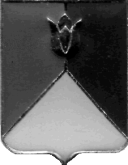 РОССИЙСКАЯ ФЕДЕРАЦИЯАДМИНИСТРАЦИЯ КУНАШАКСКОГО МУНИЦИПАЛЬНОГО РАЙОНА ЧЕЛЯБИНСКОЙ  ОБЛАСТИ ПОСТАНОВЛЕНИЕ                                                        от 31.12.2019 г. №1855В целях реализации Федерального закона от 24.12.2008 г. №273-ФЗ «О противодействии коррупции»ПОСТАНОВЛЯЮ:Утвердить прилагаемый Перечень коррупционно - опасных должностей муниципальной службы в органах местного самоуправления Кунашакского муниципального района, замещение которых связано с коррупционными рисками.Признать, что данный перечень должностей влечет за собой размещение сведений о доходах, расходах, об имуществе и обязательствах имущественного характера, а также сведений о доходах, расходах, об имуществе и обязательствах имущественного характера их супруг (супругов) и несовершеннолетних детей на официальном сайте  органов местного самоуправления.Руководителям органов местного самоуправления, руководителям функциональных (отраслевых) органов Администрации Кунашакского муниципального района:установить дополнительный внутренний контроль деятельности муниципальных служащих, замещающих коррупционно - опасные должности, установленные Перечнем;своевременно применять меры профилактики и снижения коррупционных рисков с целью выявления и предотвращения возможных коррупционных действий муниципальных служащих;ознакомить персонально, под роспись муниципальных служащих, замещающих должности, установленные Перечнем.4.Признать утратившими силу Постановление администрации Кунашакского муниципального района от 27.06.2019 г. №803 «Об утверждении перечня коррупционно -  опасных должностей муниципальной службы в органах местного самоуправления Кунашакского муниципального района».5.Опубликовать настоящее постановление в  средствах массовой информации в соответствии с действующим законодательством. 6.Контроль за исполнением настоящего постановления возложить на руководителя аппарата администрации Багаутдинову В.Ш.Глава района                                                                                             С.Н.АминовПриложение к постановлению администрации Кунашакского муниципального районаот 31.12.2019 г. №1855ПЕРЕЧЕНЬкоррупционно опасных должностей муниципальной службы в органах местного самоуправления  Кунашакского муниципального районаРаздел 1. Собрание депутатов Кунашакского муниципального районаНачальник организационно-правового отдела.Раздел 2. Контрольно-ревизионная комиссия Кунашакского муниципального района Инспектор-ревизор.Раздел 3. Администрация Кунашакского муниципального района Заместитель Главы района по финансовым вопросам - руководитель финансового управления;Заместитель Главы администрации района по социальным вопросам;Заместитель Главы администрации района по инвестициям, экономике и сельскому хозяйству – Руководитель управления экономики;Заместитель Главы администрации района по ЖКХ, строительству и инженерной инфраструктуре – руководитель Управления по ЖКХ, строительству и энергообеспечению администрации района;Заместитель Главы администрации района по земле и имуществу – руководитель Управления имущественных и земельных отношений;Руководитель аппарата администрации района;Помощник Главы муниципального района;         Начальник отдела архитектуры и градостроительства – главный архитектор;Ведущий специалист отдела архитектуры и градостроительства администрации района;Начальник бухгалтерского учета и отчетности администрации района;Ведущий специалист отдела бухгалтерского учета и отчетности администрации района;Начальник отдела ЗАГС администрации района;Ведущий специалист отдела ЗАГС администрации района;Начальник архивного отдела администрации района;Ведущий специалист архивного отдела администрации района;Начальник Правового управления администрации района;Заместитель начальника Правового управления;Начальник отдела ГО и ЧС администрации района;Ведущий специалист отдела ГО и ЧС администрации района;Начальник Управления экономики администрации района;Заместитель начальника Управления экономики администрации района;Ведущий специалист Управления экономики администрации района;Заместитель начальника Управления сельского хозяйства и продовольствия;Ведущий специалист Управления сельского хозяйства и продовольствия;Начальник отдела делопроизводства и писем администрации района;Начальник отдела по мобилизационной работе и режиму администрации района;Начальник отдела кадров администрации района; Начальник управления экологии  администрации района;Ведущий специалист управления экологии  администрации района.Раздел 4. Функциональные (отраслевые) органы  администрации Кунашакского муниципального района 1)Управление образования администрации Кунашакского муниципального  районаЗаместитель руководителя по учебно-воспитательной работе Управления образования администрации Кунашакского муниципального района;Ведущий специалист Управления образования администрации Кунашакского муниципального района.2) Управление по ЖКХ, строительству и энергообеспечению администрации Кунашакского муниципального районаЗаместитель руководителя Управления по ЖКХ, строительству и энергообеспечению администрации Кунашакского муниципального района;Начальник проектно-сметного отдела Управления по ЖКХ, строительству и энергообеспечению администрации Кунашакского муниципального района;Начальник отдела строительства и капитального ремонта Управления по ЖКХ, строительству и энергообеспечению администрации Кунашакского муниципального района;Начальник отдела жилищных отношений Управления по ЖКХ, строительству и энергообеспечению администрации Кунашакского муниципального района;Начальник  отдел бухгалтерского учета и отчетности Управления по ЖКХ, строительству и энергообеспечению администрации Кунашакского муниципального района;Начальник отдела жилищно-коммунального хозяйства Управления по ЖКХ, строительству и энергообеспечению администрации Кунашакского муниципального района;Начальник отдела контрактной службы Управления по ЖКХ, строительству и энергообеспечению администрации Кунашакского муниципального района;Ведущий специалист в сфере закупок Управления по ЖКХ, строительству и энергообеспечению администрации Кунашакского муниципального района.3)Управление имущественных и земельных отношений администрации Кунашакского муниципального районаНачальник отдела земельных отношений Управления имущественных и земельных отношений администрации Кунашакского муниципального района;Заместитель начальника отдела земельных отношений Управления имущественных и земельных отношений администрации Кунашакского муниципального района;Ведущий специалист отдела земельных отношений Управления имущественных и земельных отношений администрации Кунашакского муниципального района;Начальник отдела имущественных отношений Управления имущественных и земельных отношений администрации Кунашакского муниципального района;Начальник отдела муниципального заказа Управления имущественных и земельных отношений администрации Кунашакского муниципального района;Ведущий специалист отдела муниципального заказа Управления имущественных и земельных отношений администрации Кунашакского муниципального района;Начальник отдела бухгалтерского учета и отчетности Управления имущественных и земельных отношений администрации Кунашакского муниципального района.4) Контрольное управление администрации Кунашакского муниципального районаРуководитель Контрольного управления администрации Кунашакского муниципального района;Ведущий специалист Контрольного управления администрации Кунашакского муниципального района;5) Управление социальной защиты администрации Кунашакского муниципального района Руководитель Управления социальной защиты администрации  Кунашакского муниципального района;Заместитель руководителя Управления социальной защиты администрации  Кунашакского муниципального района;Ведущий специалист Управления социальной защиты администрации  Кунашакского муниципального района;Начальник отдела семьи и детских пособий Управления социальной защиты администрации  Кунашакского муниципального района;Ведущий специалист отдела семьи и детских пособий Управления социальной защиты администрации  Кунашакского муниципального района;Начальник отдела опеки и попечительства Управления социальной защиты администрации  Кунашакского муниципального района;Ведущий специалист отдела опеки и попечительства Управления социальной защиты администрации  Кунашакского муниципального района;Начальник отдела бухгалтерского учета и отчетности Управления социальной защиты администрации  Кунашакского муниципального района; Ведущий специалист  по закупкам Управления социальной защиты администрации  Кунашакского муниципального района;Начальник отдела льгот Управления социальной защиты администрации  Кунашакского муниципального района;Ведущий специалист отдела льгот Управления социальной защиты администрации  Кунашакского муниципального района;Начальник отдела субсидий Управления социальной защиты администрации  Кунашакского муниципального района;Ведущий специалист отдела субсидий Управления социальной защиты администрации  Кунашакского муниципального района;Начальник отдела социальных выплат Управления социальной защиты администрации  Кунашакского муниципального района.6) Управление культуры, молодежной политики и информации администрации Кунашакского муниципального районаРуководитель Управления культуры, молодежной политики и информации администрации Кунашакского муниципального района.7) Управление  по физической     культуре, спорту и туризму администрации Кунашакского муниципального районаРуководитель Управления по физической культуре, спорту и туризму администрации Кунашакского муниципального района.8) Финансовое управление администрации Кунашакского муниципального районаЗаместитель руководителя Финансового управления администрации Кунашакского муниципального района;Начальник отдела доходов и межбюджетных отношений Финансового управления администрации Кунашакского муниципального района;Заместитель начальника отдела доходов и межбюджетных отношений Финансового управления администрации Кунашакского муниципального района;Начальник отдела автоматизированного центра контроля Финансового управления администрации Кунашакского муниципального района; Заместитель начальника отдела автоматизированного центра контроля Финансового управления администрации Кунашакского муниципального района; Начальник бюджетного отдела Финансового управления администрации Кунашакского муниципального района;Заместитель начальника бюджетного отдела Финансового управления администрации Кунашакского муниципального района;Начальник отдела бухгалтерского учета и отчетности Финансового управления администрации Кунашакского муниципального района;Заместитель начальника отдела бухгалтерского учета и отчетности Финансового управления администрации Кунашакского муниципального района.Об утверждении перечня
коррупционно -  опасных должностей муниципальной службы в органах местного самоуправления Кунашакского муниципального района 